Dear community member,I am writing to let you know that Council is seeking to create a Special Entertainment Precinct in {relevant precinct area and suburb}.As you may have heard, we have successfully created the first Special Entertainment Precinct in NSW at Enmore Rd. Over the past two years, the trial of the Enmore Rd Precinct has helped to improve the vibrancy of the street and created a real incentive for local businesses to host live music and artistic events. The provisions of the Special Entertainment Precinct include:An additional hour of trading for hospitality venues that host live entertainmentThe ability for all main street businesses to host small-scale artistic and cultural events without the need for a Development ApplicationApproval for later outdoor dining until 11pmA reduction in the number of government agencies policing Inner West complaints to just one agencyFollowing the success of the Enmore Rd Special Entertainment Precinct, Council is now considering creating a new precinct in {relevant suburb}.We want to hear from you about this positive proposal to help revitalise our night-time economy. Please see the reverse-side of this letter for further information about the proposal and how you can make a submission.Yours sincerely,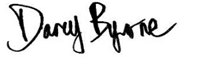 Clr Darcy Byrne Inner West MayorHow to give feedbackOnline by scanning the QR code or got to yoursay.innerwest.nsw.gov.au/sepsPhone on 02 9392 5210 (Residents) or 9392 5272 (Businesses)By mail addressed to Inner West Council, PO Box 14, Petersham 2049, ATTN Jarrad SheatherEmail your feedback to jarrad.sheather@innerwest.nsw.gov.au Final day for feedback is 7 April 2024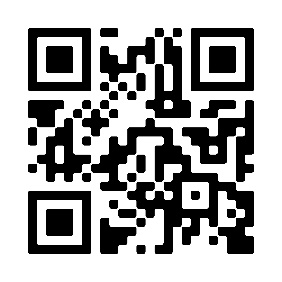 EnquiriesCouncil staff are available to answer any questions you have.For residents - contact Jarrad Sheather 02 9392 5210For businesses - contact Shameem Husain 9392 5272